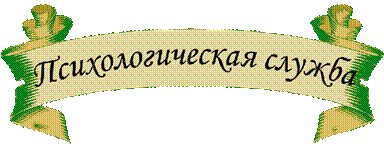 Как сдать ЕГЭ без нервного срываКак научиться психологически готовить себя к ответственному событию? Предлагаем некоторые рекомендации, которые позволяют успешно справиться с задачей, стоящей перед Вами:? Оцени, что больше всего тебя пугает в процедуре проведения ГИА? Составь список тех трудностей, с которыми, по твоему мнению, придется столкнуться. Это поможет разобраться в проблемах и в их осознании тобой.? Вспомни, была ли у тебя на предыдущих этапах похожая трудность? Удавалось ли тебе справиться с ней и как? Что именно помогло справиться? Подумай, что бы ты сделал по-другому. Что именно из этого положительного опыта тебе помогло бы и в этот раз.? Осознай, кто мог бы помочь тебе в ситуации подготовки к ЕГЭ: родители, друзья, Интернет, педагоги или еще кто-либо. Проявляй инициативу в общении по поводу предстоящего события.? Особое внимание удели организации комфортной домашней обстановки: создай для себя удобное место для занятий, которое стимулировало бы тебя к приобретению знаний.? Удели необходимое внимание изучению инструкций по проведению и обработке материалов экзамена, что позволит тебе избежать дополнительных трудностей.? Используй такие формулы самовнушений:Я уверенно сдам ЕГЭ.Я уверенно и спокойно справлюсь с заданиями.Я с хорошим результатом пройду все испытания.Я спокойный и выдержанный человек.Я смогу справиться с заданием.Я справлюсь…Эти самовнушения, повторенные в медленном темпе несколько раз, перед сном, «запишутся» в программирующем аппарате мозга, помогут тебе быть спокойным, уверенным и мобильным.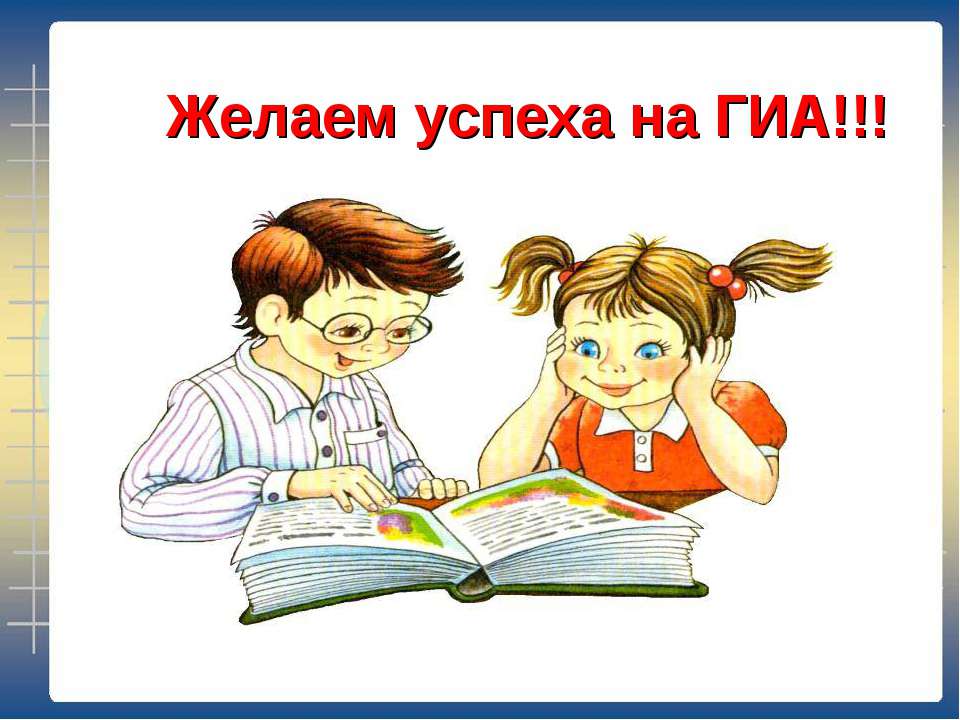 